Marvel Studios’ first series ‘WandaVision’ premieres exclusively on OSN New episodes run every Friday on the OSN Streaming app and every Saturday on OSN Series First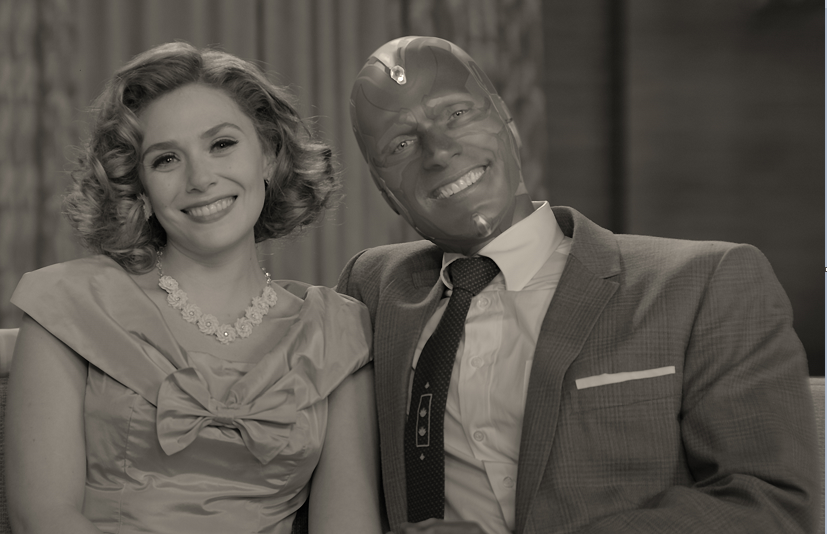 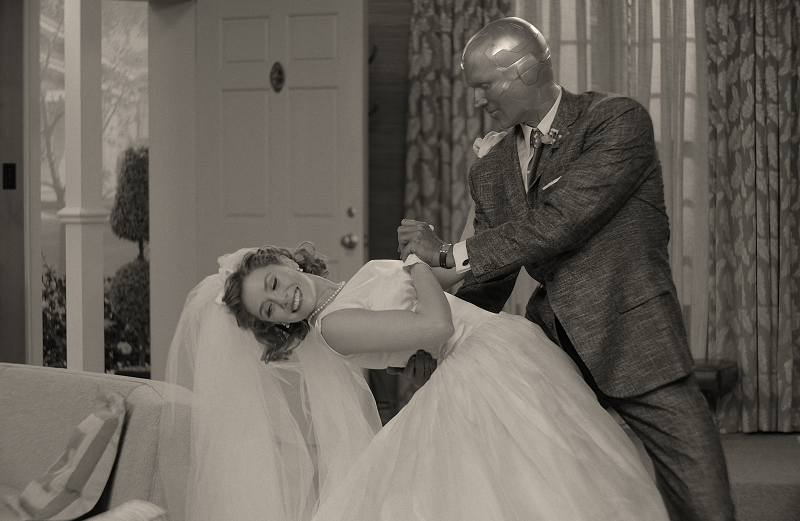 Dubai, UAE – 17 January 2021: OSN, the leading series hub in the region is excited to be expanding its much-loved Disney+ Originals content offering with the premiere of ‘WandaVision’ every Friday on the OSN streaming app and every Saturday on OSN Series First. A blend of classic television and the epic Marvel Cinematic Universe, ‘WandaVision’ is a funny, mysterious and action-packed nine-part series which should be on everyone’s watch list this month. With Elizabeth Olsen as Wanda Maximoff and Paul Bettany as Vision, this highly anticipated series tells the story of two super-powered beings living idealized suburban lives before beginning to suspect that everything is not as it seems. As much as Wanda may try to fit in and conceal her powers from neighbors, domestic mishaps keep on calling her to action! Picking up shortly after the Hollywood blockbuster, ‘Avengers: Endgame’, ‘WandaVision’ not only marks the first Marvel Studios Disney+ Original series, it is its first journey into the world of sitcoms — with an MCU twist. Directed by Matt Shakman (‘Game of Thrones’) with Jac Schaeffer (‘Olaf’s Frozen Adventure’) as head writer, ‘WandaVision’ certainly lives up to critics positive reviews. Rolla Karam, Interim Chief Content Officer at OSN said, “We know fans of the Marvel Cinematic Universe have been waiting a while to see their favorite characters on screen again, so we are delighted to be welcoming WandaVision to our new and exclusive line-up this month at exactly the same time as in the US. As an entertainment business which prides itself in offering viewers exclusive global series along with beloved regional shows, this marks the first of many new series set to launch on OSN this year which customers can watch anytime, anywhere. With the demand for home entertainment more popular than ever before, we hope our strategic partnership with Disney in the region continues to offer viewers endless entertainment to be enjoyed with family and friends.” ‘WandaVision’ also stars a stellar cast including Teyonah Parris as Monica Rambeau, who many will be familiar with from ‘Captain Marvel’, and Emmy-winning Kathryn Hahn as Agnes, the nosy neighbor. Whilst Randall Park will reprise his role as Jimmy Woo from ‘Ant-Man and The Wasp’, and Kat Dennings as Darcy from ‘Thor’ and ‘Thor: The Dark World’. Catch all the marvelous action every Friday the OSN streaming app and every Saturday at 19:20 KSA on OSN Series First. Subscription packages start as low as USD 9.50 per month.